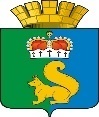 ПОСТАНОВЛЕНИЕАДМИНИСТРАЦИИ ГАРИНСКОГО ГОРОДСКОГО ОКРУГА31.10.2023 г.                           № 419	пгт. ГариОб утверждении плана мероприятий по повышению уровня  финансовой грамотности населения  в Гаринском городском округе на 2024 год  	В  целях повышения уровня финансовой грамотности населения в Гаринском городском округе, руководствуясь Уставом Гаринского городского округа,ПОСТАНОВЛЯЮ:           1.Утвердить план мероприятий по повышению уровня финансовой грамотности населения в Гаринском городском округе на 2024 год (прилагается). 2. Настоящее постановление опубликовать (обнародовать).3. Контроль за исполнением настоящего постановления возложить на заместителя главы администрации – начальника Финансового управления администрации Гаринского городского округа Мерзлякову С.А.ГлаваГаринского городского округа 	 	                                       С.Е. Величко Приложениек постановлению администрацииГаринского городского округаот 31.10.2023 № 419План  мероприятий по повышению уровня финансовой грамотности населения в Гаринском городском округе на 2024 год Наименование  мероприятия Ответственный исполнитель Срок исполнения Форма реализации мероприятия Ожидаемый результат 1.Информационное наполнение  раздела «Финансовая грамотность» на официальном веб-сайте администрации Гаринского городского округа Отдел экономики  администрации Гаринского городского округа на постоянной основе размещение               информации обеспечение получения гражданами информации о финансовом поведении при использовании разнообразных финансовых продуктов и услуг,  эффективном управлении денежной наличностью  2.Информационное наполнение раздела «Бюджет для граждан» на официальном веб-сайте администрации Гаринского городского округаФинансовое управление администрации Гаринского городского округана постоянной основе размещение информации повышение уровня                            информированности населения об основных параметрах бюджета        городского округа и иных показателях бюджетной  деятельности 3. Организация и проведение на территории Гаринского городского округа Всероссийской акции «Дни финансовой грамотности в учебных заведениях»                МКОУ ГСОШ, МКОУ АСОШ По утвержденному плануинформационные встречи, тематические викторины,                деловые игры,           организация              и проведение открытых уроков с привлечением внешних экспертов, мастер-классы,  круглые столы повышение уровня финансовой        грамотности учащихся, бережное потребление, финансовая безопасность  и финансовое воспитание детей 4. Организация  и проведение цикла занятий  по основам финансовой      грамотности для подростков в возрасте от 14 до 18 лет  МКОУ ГСОШ, МКОУ АСОШ По утвержденному планупроведение занятий в формате деловых игр, тренингов, лекций  повышение уровня                        финансовой грамотности подростков в возрасте   14 – 18 лет, трудоустроенных на временные  и постоянные рабочие места, по вопросам  формирование практических знаний в области личных финансов, взаимодействия с финансовыми организациями 5. Участие в трансляции онлайн-уроков по финансовой грамотности МКОУ ГСОШ, МКОУ АСОШсентябрь-декабрь (по утвержденному плану)реализация мероприятий в формах,               предложенных          организаторами формирование практических знаний в области финансов 6. Организация и проведение информационно-просветительских и профилактических мероприятий: классные часы, тематические лекции, разъяснительные беседы, заседания правовых клубов, диспуты, конкурсы рисунков, направленные на повышение финансовой грамотности МКОУ ГСОШ, МКОУ АСОШв течение года реализация мероприятий в формах,               предложенных          организаторами повышение уровня финансовой        грамотности учащихся, бережное потребление, финансовая безопасность  и финансовое воспитание детей 7. Участие во Всероссийском онлайн-зачете  по финансовой грамотности среди учащихся 9-11 классов МКОУ ГСОШ, МКОУ АСОШноябрь реализация мероприятий в формах,               предложенных          организаторами повышение уровня финансовой        грамотности учащихся 8. Повышение квалификации педагогов образовательных  организаций по вопросу преподавания основ финансовой грамотности в форме самообразования, участия в дистанционных семинарах, круглых столах, тематических вебинарах  МКОУ ГСОШ, МКОУ АСОШв течение года реализация мероприятий в формах,               предложенных          организаторами повышение уровня финансовой        грамотности 9. Организация  и проведение публичных слушаний   по проекту бюджета  и отчету об исполнении бюджета  Отдел экономики администрации Гаринского городского округаФинансовое управление администрации Гаринского городского округа2 раза в год (в соответствии с планом работы) организация публичных слушаний  по проекту бюджета на очередной финансовый год       и плановый период, отчету об исполнении бюджета             за предыдущий год повышение уровня                            информированности населения об основных параметрах бюджета района                     10. Организация  и проведение семинаров,  посвященных вопросам налогообложения, пенсионного и социального обеспечения населения  Специалисты налоговой службы (по согласованию), Управление Пенсионного фонда РФ (по согласованию), региональное отделение Фонда социального страхования РФ (по согласованию)  в течение года реализация мероприятий по финансовому просвещению населения повышение уровня                            информированности населения по вопросам налогообложения,              пенсионного   и социального  обеспечения населения 11. Взаимодействие с кредитными организациями  и доведения до сведения населения о предоставляемых финансовых услугах на территории Городского округаОтдел экономики администрации Гаринского городского округа сентябрь-декабрь реализация меро- приятий по финансовому просвещению населения сповышение уровня финансовой грамотности населения 